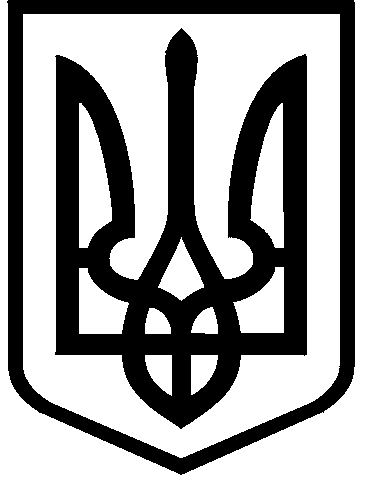 КИЇВСЬКА МІСЬКА РАДАІХ СКЛИКАННЯПОСТІЙНА КОМІСІЯ З ПИТАНЬ БЮДЖЕТУ,
СОЦІАЛЬНО-ЕКОНОМІЧНОГО РОЗВИТКУ ТА ІНВЕСТИЦІЙНОЇ ДІЯЛЬНОСТІвул. Хрещатик, 36, м. Київ, 01044                                         тел.: (044) 202-70-98, (044) 202-70-43, (044) 202-72-99Протокол № 17/74засідання постійної комісії Київської міської ради з питань бюджету, соціально-економічного розвитку та інвестиційної діяльностівід 31.08.2023Місце проведення: Київська міська рада, м. Київ, вул. Хрещатик, 36,4 поверх, сесійна зала09-30Склад комісії – 30 депутатів Київської міської ради.Присутні – 23 депутати Київської міської ради:Відсутні – 7 депутатів Київської міської ради: Ковалевська Л.О., Михайлова А.А., Опадчий І.М., Погребиський О.І., Порайко А.М., Царенко М.О., Шовковський О.В.Присутні (запрошені) на засіданні постійної комісії:Порядок денний:Про розгляд проєкту рішення Київської міської ради «Про внесення змін до міської цільової програми з організації військової служби, виконання військового обов’язку, мобілізаційної підготовки і територіальної оборони у місті Києві «Захисник Києва» на 2022‒2024 роки, затвердженої рішенням Київської міської ради від 20.01.2022 № 4175/4216» (доручення заступника міського голови – секретаря Київської міської ради від 15.08.2023  № 08/231-976/ПР).СЛУХАЛИ: Інформацію Вітренка А.О. щодо проєкту порядку денного засідання постійної комісії Київської міської ради з питань бюджету, соціально-економічного розвитку та інвестиційної діяльності від 31.08.2023 № 17/74. Вітренко А.О. запропонував взяти за основу та в цілому проєкт порядку денного засідання.ВИРІШИЛИ: Взяти за основу та в цілому проєкт порядку денного засідання постійної комісії Київської міської ради з питань бюджету, соціально-економічного розвитку та інвестиційної діяльності від 31.08.2023 № 17/74.ГОЛОСУВАЛИ:  «за» – 19,  «проти» – 0, «утримались» – 0, «не голосували» – 4 . Рішення прийнято. ВИСТУПИВ:  Вітренко А.О. з інформацією, що в залі засідань присутні 19 депутатів – членів постійної комісії, а секретар постійної комісії Андронов В.Є. наразі відсутній. Вітренко А.О. запропонував обрати секретарем засідання постійної комісії Київської міської ради з питань бюджету, соціально-економічного розвитку та інвестиційної діяльності від 31.08.2023 № 17/74 Страннікова А.М., до появи на засіданні секретаря постійної комісії –                    Андронова В.Є.ВИРІШИЛИ: Обрати секретарем засідання постійної комісії Київської міської ради з питань бюджету, соціально-економічного розвитку та інвестиційної діяльності від 31.08.2023 № 17/74 Страннікова А.М. до появи на засіданні секретаря постійної комісії – Андронова В.Є.ГОЛОСУВАЛИ:  «за» – 16,  «проти» – 0, «утримались» – 0, «не голосували» – 7. Рішення прийнято. Розгляд (обговорення) питань порядку денного:1.	Про розгляд проєкту рішення Київської міської ради «Про внесення змін до міської цільової програми з організації військової служби, виконання військового обов’язку, мобілізаційної підготовки і територіальної оборони у місті Києві «Захисник Києва» на 2022‒2024 роки, затвердженої рішенням Київської міської ради від 20.01.2022 № 4175/4216» (доручення заступника міського голови – секретаря Київської міської ради від 15.08.2023                                         № 08/231-976/ПР).ВИСТУПИВ: Вітренко А.О. повідомивши, що на засіданні постійної комісії з питань бюджету, соціально-економічного розвитку та інвестиційної діяльності 29.08.2023 (протокол засідання № 16/73) розглянуто та підтримано з рекомендацією проєкт рішення Київської міської ради «Про внесення змін до міської цільової програми з організації військової служби, виконання військового обов’язку, мобілізаційної підготовки і територіальної оборони у місті Києві «Захисник Києва» на 2022‒2024 роки, затвердженої рішенням Київської міської ради від 20.01.2022 № 4175/4216» за умови – «до з’ясування обставин та обґрунтування керівником Територіального управління бюро економічної безпеки у м. Києві». Вітренко А.О. також зазначив, що на сьогоднішньому засіданні постійної комісії присутній директор Драгунов В.В. -директор Територіального управління бюро економічної безпеки у м. Києві.ВИСТУПИВ: Вітренко А.О., що від депутатів Київської міської ради надійшла пропозиція вимкнути онлайн-трансляцію засідання постійної комісії з питань бюджету, соціально-економічного розвитку та інвестиційної діяльності під час розгляду проєкту рішення Київської міської ради «Про внесення змін до міської цільової програми з організації військової служби, виконання військового обов’язку, мобілізаційної підготовки і територіальної оборони у місті Києві «Захисник Києва» на 2022‒2024 роки, затвердженої рішенням Київської міської ради від 20.01.2022 № 4175/4216».ВИРІШИЛИ: Вимкнути онлайн-трансляцію засідання постійної комісії з питань бюджету, соціально-економічного розвитку та інвестиційної діяльності під час розгляду проєкту рішення Київської міської ради «Про внесення змін до міської цільової програми з організації військової служби, виконання військового обов’язку, мобілізаційної підготовки і територіальної оборони у місті Києві «Захисник Києва» на 2022‒2024 роки, затвердженої рішенням Київської міської ради від 20.01.2022 № 4175/4216» (доручення заступника міського голови – секретаря Київської міської ради від 15.08.2023 № 08/231-976/ПР).ГОЛОСУВАЛИ: «за» – 20, «проти» – 0, «утримались» – 0, «не голосували» – 3. Рішення прийнято.ВИСТУПИВ: Драгунов В.В. - директор Територіального управління бюро економічної безпеки у м. Києві, зазначивши про недостатнє фінансування з державного бюджету та щодо можливості забезпечення з коштів бюджету міста Києва Територіального управління бюро економічної безпеки у м. Києві для належного виконання своїх повноважень.В ОБГОВОРЕННІ ВЗЯЛИ УЧАСТЬ: Драгунов В.В., Зубрицька О.М., Козак Т.М., Маленко Г.С., Слончак В.В., Старостенко Г.В., Чорній Б.П., Яловий В.Б.ВИСТУПИВ: Вітренко А.О. запропонувавши додати до пункту 6 «Співвиконавці програми» слова «Територіальне управління БЕБ у м. Києві».ВИРІШИЛИ: додати до пункту 6 «Співвиконавці програми» проєкту рішення Київської міської ради «Про внесення змін до міської цільової програми з організації військової служби, виконання військового обов’язку, мобілізаційної підготовки і територіальної оборони у місті Києві «Захисник Києва» на 2022‒2024 роки, затвердженої рішенням Київської міської ради від 20.01.2022 № 4175/4216» (доручення заступника міського голови – секретаря Київської міської ради від 15.08.2023 № 08/231-976/ПР) слова «Територіальне управління БЕБ у м. Києві».ГОЛОСУВАЛИ: «за» – 18, «проти» – 0, «утримались» – 0, «не голосували» – 5. Рішення прийнято.ВИСТУПИВ: Куявський О.Ю. - виконувач обов’язків директора Департаменту муніципальної безпеки виконавчого органу Київської міської ради (Київської міської державної адміністрації), який запропонував підтримати проєкт рішення з рекомендаціями, а саме: абзац третій пункту 2.1 викласти в редакції: «у графі 5 «Виконавці заходу» позиції 7.1 доповнити словами «Територіальне управління БЕБ у м. Києві, вищі військові навчальні заклади, заклади вищої освіти із специфічними умовами навчання».ВИРІШИЛИ: Підтримати проєкт рішення Київської міської ради «Про внесення змін до міської цільової програми з організації військової служби, виконання військового обов’язку, мобілізаційної підготовки і територіальної оборони у місті Києві «Захисник Києва» на 2022‒2024 роки, затвердженої рішенням Київської міської ради від 20.01.2022 № 4175/4216» (доручення заступника міського голови – секретаря Київської міської ради від 15.08.2023 № 08/231-976/ПР) з рекомендаціями, а саме: абзац третій пункту 2.1 викласти в редакції: «у графі 5 «Виконавці заходу» позиції 7.1 доповнити словами «Територіальне управління БЕБ у м. Києві, вищі військові навчальні заклади, заклади вищої освіти із специфічними умовами навчання».ГОЛОСУВАЛИ: «за» – 19, «проти» – 0, «утримались» – 0, «не голосували» – 4. Рішення прийнято.Голова комісії							Андрій ВІТРЕНКО Секретар комісії							Владислав АНДРОНОВ Вітренко А.О.голова постійної комісії, головуючий;Пашинна Л.В.перший заступник голови постійної комісії;Слончак В.В.перший заступник голови постійної комісії;Странніков А.М.перший заступник голови постійної комісії;Шлапак А.В.перший заступник голови постійної комісії;Козак Т.М.заступник голови постійної комісії;Андронов В.Є.секретар постійної комісії;Банас Д.М.член постійної комісії;Білоцерковець Д.О.член постійної комісії;Брагінський В.В.член постійної комісії;Говорова О.І.член постійної комісії;Гончаров О.В.член постійної комісії;Зубрицька О.М.член постійної комісії;Іщенко М.В.член постійної комісії;Костюшко О.П.член постійної комісії;Маленко Г.С.член постійної комісії;Мондриївський В.М.член постійної комісії;Смірнова М.М.член постійної комісії;Старостенко Г.В.член постійної комісії;Чорній Б.П.член постійної комісії;Яловий В.Б.член постійної комісії;Ярош З.В.член постійної комісії;Ярошенко Р.В.член постійної комісії.Драгунов В.В. директор Територіального управління бюро економічної безпеки у місті Києві;Куявський О.Ю.перший заступник директора Департаменту муніципальної безпеки виконавчого органу Київської міської ради (Київської міської державної адміністрації);Мельник Н.О.директор Департаменту економіки та інвестицій виконавчого органу Київської міської ради (Київської міської державної адміністрації);Репік В.М.директор Департаменту фінансів виконавчого органу Київської міської ради (Київської міської державної адміністрації);помічники депутатів Київської міської ради.